Об общественном обсуждении по внесению изменений в схему размещения нестационарных торговых объектов на территории Моргаушского района Чувашской РеспубликиВ соответствии с  Гражданским кодексом Российской Федерации, Земельным кодексом Российской Федерации, Федеральным законом от 06.10.2003 № 131-ФЗ «Об общих принципах организации местного самоуправления  в Российской Федерации», Федеральным законом от 26.07.2006 № 135-ФЗ "О защите конкуренции",  Федеральным законом от  28.12.2009  № 381-ФЗ  «Об основах государственного  регулирования торговой деятельности в Российской Федерации»,  Законом Чувашской Республики «О государственном регулировании торговой деятельности в Чувашской Республике»,  приказом  Министерства  экономического развития, промышленности и торговли Чувашской  Республики от  16 ноября .  № 184  «О Порядке разработки  и утверждения органами  местного самоуправления  в Чувашской Республике схемы размещения нестационарных  торговых объектов»,  Устава  Моргаушского района Чувашской  Республики,  администрация Моргаушского района  Чувашской Республики постановляет:1. Назначить срок проведения общественного обсуждения по внесению изменений в схему размещения нестационарных торговых объектов на территории Моргаушского района с 16 апреля по 15 мая 2019 года.2.Настоящее постановление разместить на официальном сайте администрации Моргаушского района Чувашской Республики.3.Контроль за исполнением настоящего постановления возложить на отдел экономики и развития АПК администрации Моргаушского района Чувашской Республики.Глава администрацииМоргаушского района                                                                                       Р.Н.ТимофеевИсп. Николаева Л.А.Тел. 63245Чăваш Республики                 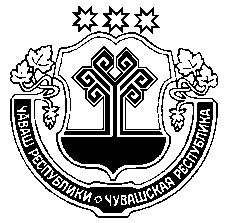    Муркаш районěн 	             администрацийě                         ЙЫШĂНУ                     ___________2019 с №___ Муркаш ялě                                                        Чувашская Республика Администрация Моргаушского районаПОСТАНОВЛЕНИЕ12.04. 2019 г. №339 село Моргауши